第８回済生会千里病院慢性呼吸器疾患看護セミナーのご案内 この度、下記の日程で慢性呼吸器疾患看護認定看護師による「済生会千里病院慢性呼吸器疾患看護セミナー」を開催します。このセミナーは、日々在宅で慢性呼吸器疾患看護に携わる訪問看護師を対象としています。気軽に楽しく学べるようなセミナーにしてまいりたいと考えています。ご多忙の折とは存じますが、多数のご参加をお待ちしております。＜開催概要＞テーマ「人工呼吸器の看護－トラブルシューティング編－」日時：2019年９月14日（土）13時30分～16時00分（13時～受け付け開始）場所：大阪府済生会千里病院　災害管理棟１階　会議室3対象：訪問看護師定員：30名程度参加費：無料申し込み締め切り：９月12日（木）まで申し込み方法：FAX※申し込み方法は、裏面を参照ください。※応募多数の場合は、先着順とさせて頂きお断りのご連絡をさせていただきます。※お断りのご連絡がない場合には申し込み完了となります（受付完了の返信はいたしません）プログラムFAX送信票大阪府済生会千里病院　慢性呼吸器疾患看護認定看護師（岩村俊彦）　行きFAX： 06-6871-0130【個人情報の取り扱いについて】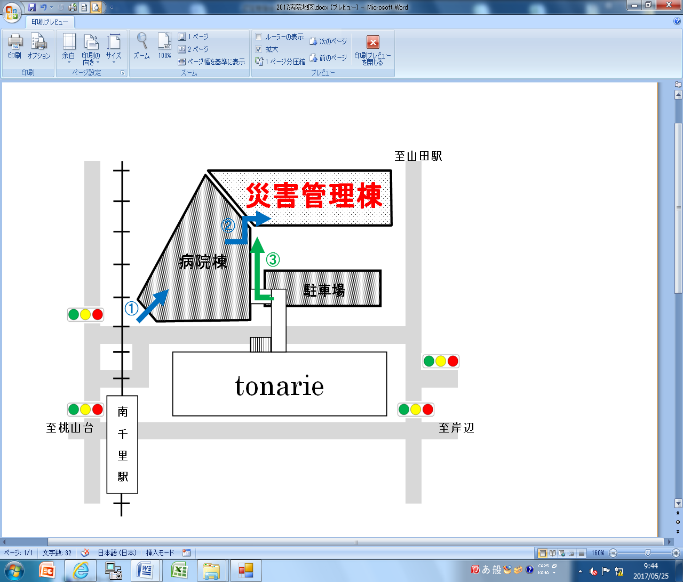 ※ご提供いただいた個人情報は、セミナー参加の手続き以外には使用致しません。【問い合わせ先】〒565-0862　大阪府吹田市津雲台1丁目1番6号経営戦略課電話：06-6871-0121　E-mail：tiwamura@senri.saiseikai.or.jp【会場地図】	・右記参照【駐車場のご利用】・近隣の駐車場をご利用ください。13時00分～受け付け開始13時30分～13時35分オリエンテーション13時35分～14時40分セミナー開始内容：講義とグループワークをしながら人工呼吸器のトラブル発生時の対応について学びます（休憩10分含む）15時50分～15時55分アンケート記入15時55分～16時00分閉会の挨拶終了第８回済生会千里病院慢性呼吸器疾患看護セミナー研修申込書第８回済生会千里病院慢性呼吸器疾患看護セミナー研修申込書第８回済生会千里病院慢性呼吸器疾患看護セミナー研修申込書第８回済生会千里病院慢性呼吸器疾患看護セミナー研修申込書施設名（例：○○訪問看護ステーション）（例：○○訪問看護ステーション）（例：○○訪問看護ステーション）参加者名フリガナ）フリガナ）フリガナ）参加者名氏名）氏名）氏名）参加者名フリガナ）フリガナ）フリガナ）参加者名氏名）氏名）氏名）参加者名フリガナ）フリガナ）フリガナ）参加者名氏名）氏名）氏名）連絡先電話番号）※当日連絡がつきやすい番号をお願いします。電話番号）※当日連絡がつきやすい番号をお願いします。電話番号）※当日連絡がつきやすい番号をお願いします。連絡先施設電話番号）施設電話番号）FAX）